VILJANDIMAA  PARIM MEESSPORTLANE 2021VILJANDIMAA  PARIM NAISSPORTLANE 2021    VILJANDIMAA  PARIM NOORSPORTLANE 2021TÜTARLAPS VILJANDIMAA  PARIM NOORSPORTLANE 2021        NOORMEES                      VILJANDIMAA  PARIM VÕISTKOND  2021KASPAR TAIMSOO Sõudja sünd. 30.04.1987 ViljandiTreener: Veikko SinisaloTokyo Olümpiamängud - VI kohtEuroopa MV – III koht Maailmakarika I etapp – I koht Olümpiakvalifikatsiooni regatt - I kohtEesti meister sprindis, ühepaadil – I kohtNeljapaadi eessõudja. Eesti koondise liige. Jõudis tippsporti 2005 aastal, kui saavutas noorte maailmameistrivõistlustel ühepaadil kolmanda koha. On võistelnud neljadel Olümpiamängudel.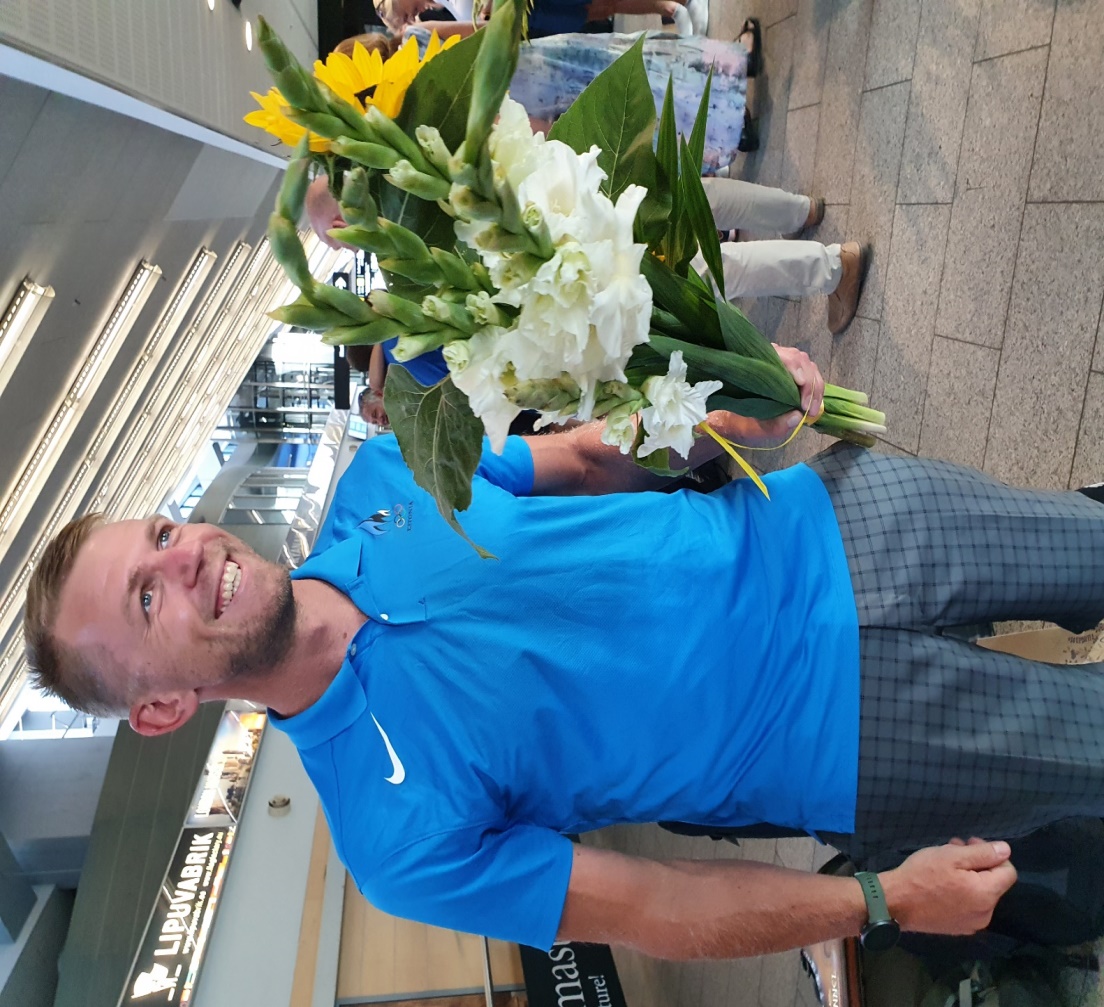 Kati OjalooSünd. 31.01.1990Kergejõustik,vasaraheitjaKergejõustikuselts Sakala.TREENERID:Stellan Kjellander  ja                    Juha LahtinenEesti meister vasaraheites tulemusega  66.44 m Balti võistkondlikud meistrivõistlused   I koht  tulemusega 67.43 mSoome heitjate võistluse võitjaMotonet võistluse II koht, Lapinlahtis tulemusega 66.15 m Heitjate seeriavõistluse võitja  tulemusega  67.03 m Alustas Halliste põhikoolis õpetaja Leo Liiberi juures kes suunas Kati edasi Viljandi Spordikooli treener Milvi Varese treeninggruppi kus tegeles mitmekülgse treeninguga ja alade tehnika õppimisega. Tänu viilhalli heitenurga võimalustele sees sisevasarat heita hakkas enam meeldima vasaraheide ja juhuse tahtel sai Viljandis kokku soomlaste treeneriga Jarmo Pöyry kes oli Soome naiste vasaraheitjate treener  kes meelsasti abistas heitetehnika lihvimisel.Edu kannustas ja Tallinnas kõrgkoolis õppides jätkus sportlik treening kus treeneriks Toivo Ruut ja jätkus koostöö ka Jarmo Pöyryga. Peale kõrghariduse omandamist tegi esialgu sporti töö kõrval aga otsis pidevalt ja leidis ise võimalusi et jätkata ainult spordiga, eesmärgiks pääseda tiitlivõistlustele  Jarmo Pöyry abiga sai võimalusi talvisel perioodil Soomes vasarat heita kus selleks on loodud head võimalused. 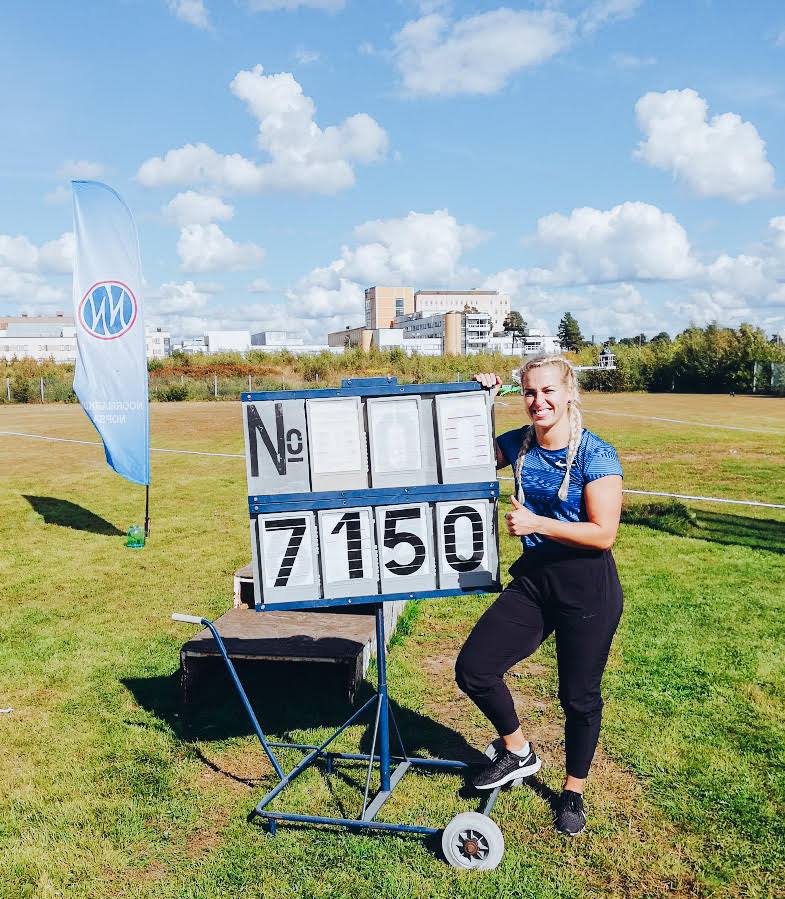 KELLY  HEINPÕLDSünd: 21.01.2003.a.KergejõustikKergejõustiku-selts SakalaTreener: Tiit AruEesti MV  03.07.21.Rakveres TU20 kettaheide 1,0 kg 44.87 m  I  kohtEesti MV 04.07.21.Rakveres TU20 vasaraheide 4,0 kg  54.10 m  II koht( Viljandimaa rekord)Balt võistkondlikud MV  01.08.20.OgresTU20 kettaheide 1,0 kg  45.41 m II kohtBalti võistkondlikud MV 31.07.21.OgresTU20 kuulitõuge 4,0 kg  13.31(  II koht (isiklik rekord)Jõud MV 08.08.21. Pärnus N kettaheide 1,0 kg 45.58 m (isiklik rekord)Vanuses 10 -12 a. omandas hästi heidete tehnika põhialused mida sai edaspidi edukalt täiendada. Eesti noorte meistrivõistlustelt 2015 – 2021 võitnud 18 meistritiitlit .Viljandimaa rekordeid 13-14; 15-16; 17 -18 vanustele kokku 11.Tänavune  54.10 m 4,0 kg vasaraheites ületas Kati Ojaloo 17 – 18 aastste rekordi 47.35 m pea 7 meetriga – 6.75 m.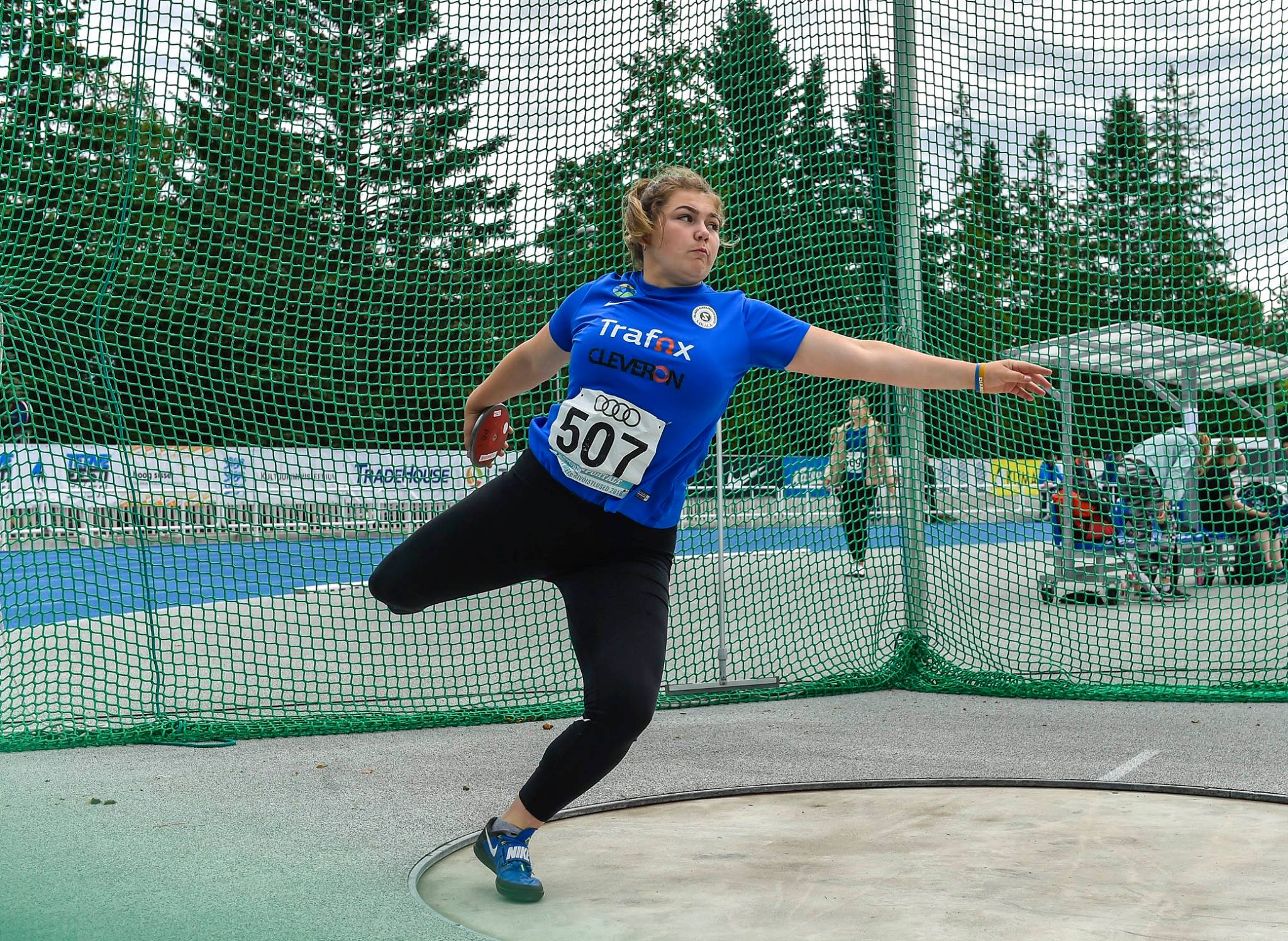 Marten RoastoKergejõustikSünd: 29.01.2004ViljandiTreener: Priit Sihver2021 suvi Baltimaade meister teivashüppes  U18, tulemus 4.50

2021 suvi Eesti 10-v meister U18, tulemus 6642p

2021 suvi Eesti meister teivashüppes U18, tulemus 4.20
Marten harjutab 6x nädalas ja teeb sporti täie tõsidusega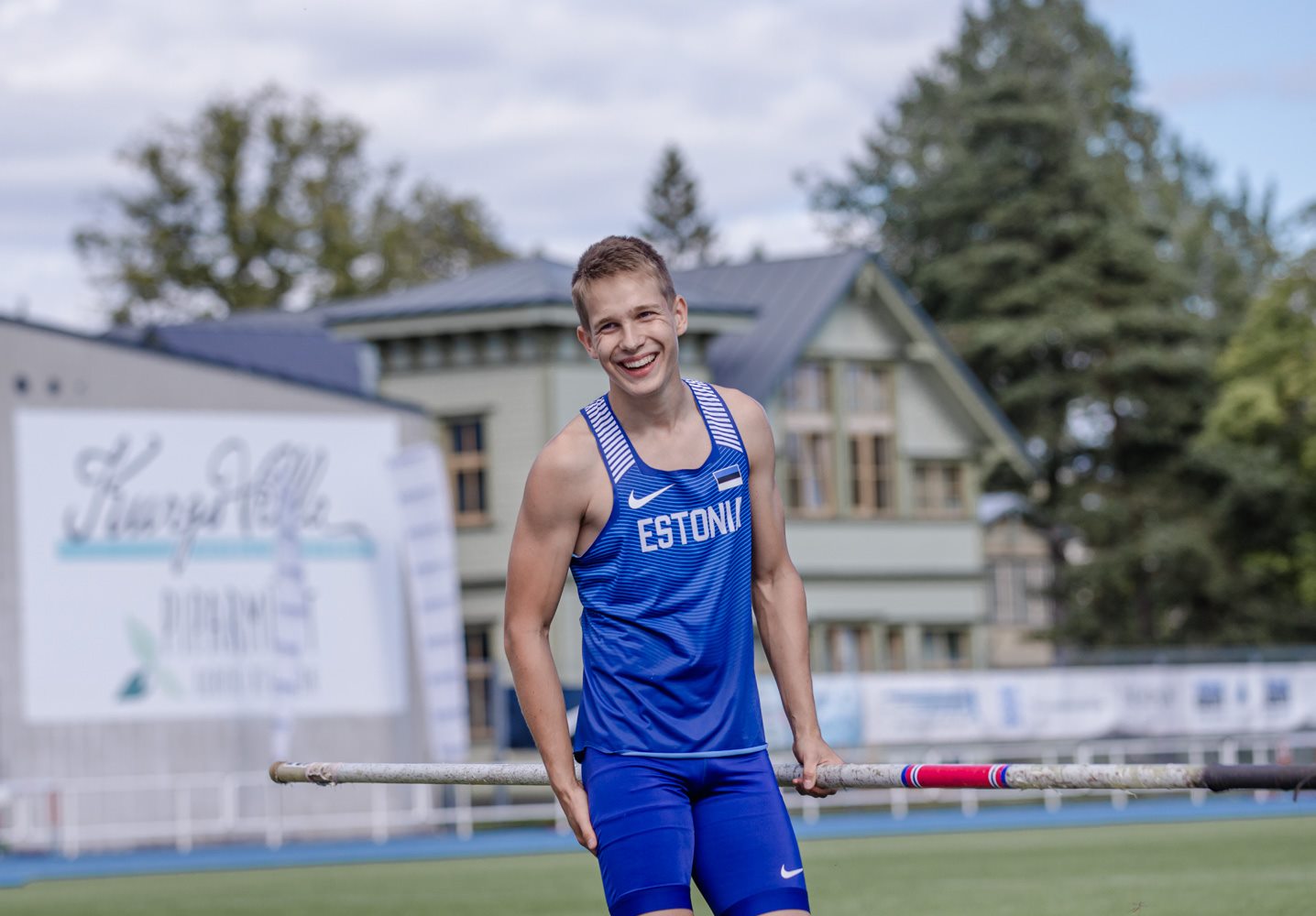 HC Viljandi Käsipalli meeskondTreener:Marko KoksBalti Liiga 1.ringi liiderEesti KV II koht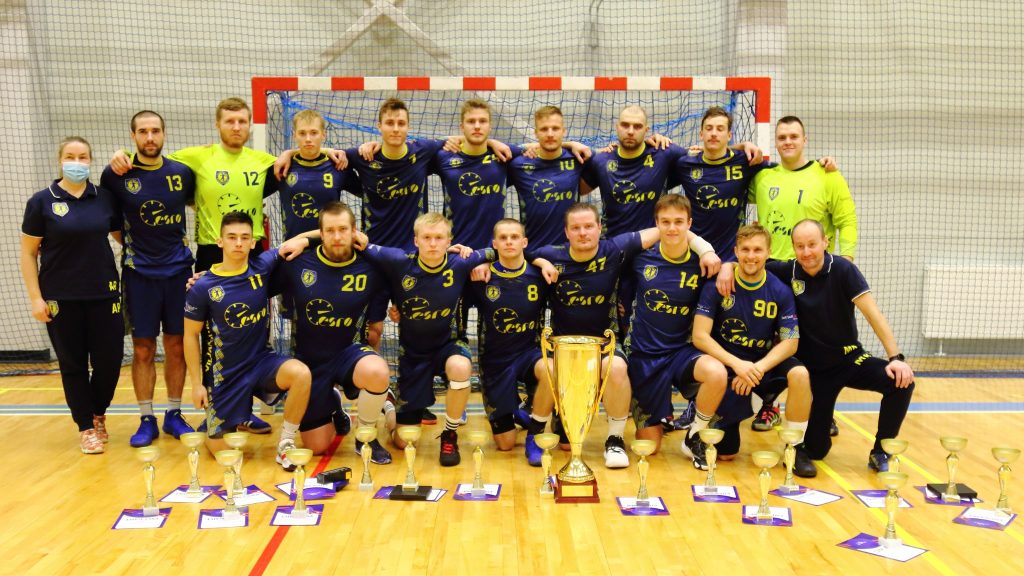 